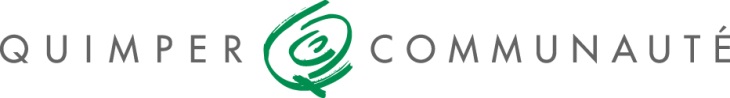 DANS LE CADRE DE L’ADMINISTRATION COMMUNE« QUIMPER COMMUNAUTE/VILLE DE QUIMPER », QUIMPER COMMUNAUTE RECRUTE                   COORDONATEUR SPS/CONDUCTEUR DE TRAVAUX  (H/F)Grades de recrutement : Technicien/Technicien principal de 1er classe/Technicien principal de 2ème classeMISSION : Assurer la mission de coordonnateur en matière de sécurité et de protection de la santé sur les chantiers de construction et de réhabilitationACTIVITES PRINCIPALES :Etre le référent en matière de  sécurité au sein de la direction des bâtiments.Assurer des missions de coordination en matière de sécurité et de protection de la santé selon la réglementation en vigueur.Participer à la préparation de la lettre de mission Assurer l’ensemble des missions allouées au coordonnateur SPSAnticiper les échéances pour réactualiser ses compétences de coordonnateur SPS.Assurer l’assistance technique lors des procédures de périlsParticiper à l’établissement des plans de préventionévaluer les risquesproposer les modalités de sécurisation et de confortementle cas échéant, établir les cahiers des charges pour les travaux de confortement et piloter les travauxassurer l’interface avec les intervenants extérieursAssurer une veille réglementaire dans ses domaines d’intervention et notamment en matière de sécurité et de protection de la santé sur  les chantiers.Former et informer les agents de la direction sur les évolutions réglementaires dans ses domaines de compétencesCONTRAINTES LIEES AU POSTE : Anticiper ses périodes d’absence pour passer les consignes au coordonnateur suppléant. DisponibleCOMPETENCESSavoirsAttestation de compétence de coordonnateur SPS de niveaux 1 ou 2Connaissances code du travail Expérience de 5 ans en étude bâtiment et de coordination de chantiers Connaissances dans le domaine du bâtiment, notamment sur les aspects structurels, compétences techniques et pathologie bâtimentsConnaissance des marchés publicsSavoir faireRapport, gestion de dossiers par informatiqueSavoir identifier les situations à risque et définir des préconisations permettant de les supprimerApplication de la règlementationRédiger, instruire des dossiersNégocier, convaincreSavoir êtreBon relationnelOrganisationRigueurAutonomieForce de proposition